POLICY ON INTERACTIONS WITH NON-ENROLLED MINORS Minor Participant Code of Conduct for Virtual Programs The University of Arizona is committed to providing a safe, fun, and healthy learning environment for all Minors involved in Virtual Programs or activities it sponsors. Below is an outline of expectations that we ask of minor participants and their parents/guardians. Minor Participants: I understand I am expected to treat my fellow participants and staff with respect. I will not be disrespectful to guest speakers, counselors, or anyone associated with the program/event.I understand I am expected to dress appropriately while on camera.I understand an online summer program should be treated the same as an in-person program. I will be aware of strong language, all caps, and exclamation points. I will be respectful of the instructor and other participants in the program. I will not be disruptive to the instruction, and I will log in on time and ready to participate. I will ensure I am in a quiet room with a clean backdrop and free of offensive and inappropriate material. I understand I will be dismissed from the program if I do not adhere to the above rules.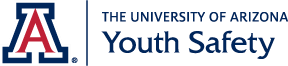 I understand there is zero-tolerance for bullying. I understand that engaging in cyberbullying will result in being immediately expelled from the program.I understand that if I am expelled from the program, my parent(s)/guardian(s) will be notified and will not receive a refund for the program.Parent(s)/Guardian(s) I understand that though my child will have online supervision while participating in programming, it is his/her responsibility to conduct him/herself in a responsible and respectful manner and abide by all program rules and regulations at all times.I understand it is my responsibility to notify the camp director if my child will not participant in daily activities due to illness or other planned activitiesI have read, understand, and discussed the above expectations with my child. ___________________________________________ ________________________ Printed Name of Minor Program Participant ___________________________________________ Printed Name of Parent or Legal Guardian of Minor Name of Program/Event ___________________________________________ _________________________ Signature of Parent or Legal Guardian of Minor Date 